Generalitat de Catalunya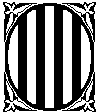 Departament d’EnsenyamentInstitut Gabriela MistralLLISTA DE LLIBRES DE TEXT DE 2n BATXILLERAT CURS 2020-21Matèries ComunesAnglès1.1. Llibre de Text:	Editorial Oxford- OVER TO YOU 2SB- ISBN 9780194326766WB (CAT) PK PAPEL ISBN- 9780194450171       1.1.2. Lectures obligatòries	Joanna’s Story and others  by Finola Griffin and Ramón Ybarra Rubio. ed. Burlington, original readers level B2_ISBN 978-9963-617-37-1	Wuthering Heights by Emily Brontë, ed. Burlington Books Original Readers level B2- ISBN_978-9963-626-28-1	Llengua i Literatura Catalana:2.1. Llibre de Text:	"Desenllaç", Llengua catalana i literatura, Batxillerat 2. J. Macià, E. Jané, A.M. Muñoz, J.M. Ripoll. Ed. Teide. 978-84-307-5355-0 2.2. Material: Diccionari de la Llengua Catalana	Editorial Enciclopèdia Catalana (50.000 entrades)2.3. Lectures Obligatòries:1. Terra baixa, Àngel Guimerà 
- Educaula62. Col. Educació 62   2. Mirall trencat, Mercè RodoredaLlengua Castellana:3.1. Llibre de Text:  Lengua Castellana y Literatura   Editorial Teide Bitácora 2   ISBN: 978-84-307-5283-6 (Llibre exhaurit, només es pot comprar de segona mà)     Lectures obligatòries Federico García Lorca, La casa de Bernarda AlbaJuan Marsé, Últimas tardes con TeresaMiguel de Cervantes Saavedra, Novelas ejemplares (publicació al setembre)Filosofia:4.1. Llibre de Text:Moodle i material preparat pel departamentHistòria:5.1. Llibre de Text: Història            Editorial Vicens Vives	  ISBN: 978-84-682-3605-6Matèries de modalitatBatxillerat Ciències i  TecnologiaMatemàtiques: Llibre de Text:Matemàtiques 2 Ed. MacGraw Hill (Mediterrània Cat)	ISBN: 978-84-486-1043-2Material: Calculadora científicaBiologia:		Llibre de Text: Santillana (Observa)            ISBN: 978-84-90-47-037-4Química:		Llibre de Text:	Química 2	Editorial McGraw Hill	ISBN: 978-84-486-1409-6	Tecnologia:	Llibre de Text:Tecnologia Industrial II	      Editorial McGraw Hill       	ISBN: 9788448611361Física:Moodle i material preparat pel Departament DidàcticDibuix tècnic II :Material: FULLS BLANCS, REGLE TÈCNIC DE 30 CM, ESCAIRE I CARTABÓ TÈCNICS (TIPUS FAIBO, SENSE BISELL), LLAPIS 3H/4H,  LLAPIS 2 HB, COMPÀS DE PRECISIÓ (TIPUS STAEDTLER QUICKBOW O COMFORT 552), GOMA I AFILALLAPISBatxillerat Humanístic i Ciències Socials Matemàtiques CCSS:Llibres de Text:Matemàtiques Aplicadas a les Ciències Socials 2 (Mediterrània Cat)	Editorial McGraw Hill	ISBN: 9788448610456 Llatí:- Llibres de Text:		Dossier preparat pel Departament- Lingua latina. Familia Romana Ed. Cultura clasica  ISBN 978-84-935798-5-2 (Llibre de 1r de Batx. Continuació)Material:Diccionari Il·lustrat (Llatí-Català/Català-Llatí) VOX 	ISBN: 978-84- 7153-932-8Lectures:Els bessons de Plaute ISBN 978-84-924-0545-9    Ed. Adesiara  Ovidi, Les metamorfosis (selecció de fragments). Ed. La Magrana ISBN 9788482645636Geografia: 	Llibres de Text:GB (compra opcional)	Editorial Vicens Vives 	      ISBN: 978-84-682-3608-7Literatura Castellana:Dossier elaborat pel Departament (S’abonaran 10€ per aquest concepte al professor/a de la matèria)Lectures Obligatòries de modalitat:Fernando de Rojas. La Celestina. Antología poética del Siglo de Oro. (20 poemas. Proporcionat pel departament)Miguel de Cervantes, El Quijote (Selección de capítulos). (Proporcionat pel departament)Lope de Vega. FuenteovejunaLeopoldo Alas , Clarín. La Regenta. Cristina Fernández Cubas. Mi hermana Elba y Los alitoos de BrumalLiteratura Catalana:Dossier elaborat pel Departament (S’abonaran 10€ per aquest concepte al professor/a de la matèria)Lectures Obligatòries de modalitat:1. Santiago Rusiñol, L’alegria que passa.2. Joan Maragall, Visions & Cants.3. Josep Carner, El cor quiet.4. Miquel Llor, Laura a la ciutat dels sants.5. Salvador Espriu, Narracions.6. Maria Aurèlia Capmany, Feliçment, jo sóc una dona.Grec:Llibres de Text:       Dossier elaborat pel departament (S’abonaran 10€ per aquest concepte al professor/a   de la matèria)-     Material:      Diccionari  Manual Grec clàssic-català     VOX    ISBN: 978-84- 7153-909-0Economia  de l’empresaLlibre de Text:Economia de l’Empresa 2,   Editorial Mc Graw Hill (sèrie Fluvià)   ISBN 9788448614508Història de l’Art: Vicens Vives     ISBN 978-84-682-3606-3 *compra opcional*